                           8.6. – 9.6.2019 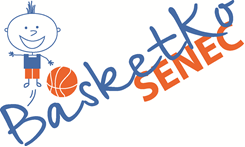 Medzinárodný turnaj najmladších basketbalistov – U12 – ročník nar. 2007 pod zaštítou SBAP r i h l á š k aDružstvo (klub): 			…………………………………………	Kategórie:                                	Chlapci ročník narodenia 2007 a ml.Adresa klubu:			…………………………………………Webová stránka:			…………………………………………Kontaktná osoba: 			…………………………………………			Telefón	…………………………………………E-mail:  	…………………………………………Štartovné a stravné (obed)Štartovné: 60 EUR na družstvo (prenájom telocvične, rozhodcovia, ceny, pitný režim)Ubytovanie: 15 EUR/noc/osobaStrava: raňajky 4 EUR, obed – 6 EUR, večera – 5 EURÚhrada bankovým prevodom, do poznámky uviesť názov klubu.Číslo účtu: SK91 0900 0000 0051 1396 5629										Počet hráčov:                            ...........Počet doprovodu:                      ...........Obed bude zabezpečený pre prihlásený počet hráčov a doprovod. V prípade ak máte logo klubu, resp.foto tímu, prosíme Vás o ich zaslanie v súbore .jpg, .pdf, .pngKontaktInformácie o turnaji budú postupne zverejňované na web-stránke: www.gabbo-gabko.sk , fb stránke https://www.facebook.com/gabbo.gabko/. Ing. Gabriela Rebrošová, mobil: +421948948144, grebrosova@gmail.comS ú p i s k a  Družstvo (klub):Hráči:Realizačný team:Počet UbytovanieUbytovanieStrava 7.6.2019Strava                       8.6.2019Strava                       8.6.2019Strava                       8.6.2019Strava9.6.2019Strava9.6.2019Strava9.6.20197.6.20198.6.2019večeraraňajkyobedvečeraraňajkyobedvečeraHráčovDoprovodSpoluPor.PriezviskoMenoČ. hráčaRoč. nar.1.2.34.5.6.7.8.9.10.11.12.13.14.15.16.Por.PriezviskoMenoFunkcia1.2.34.